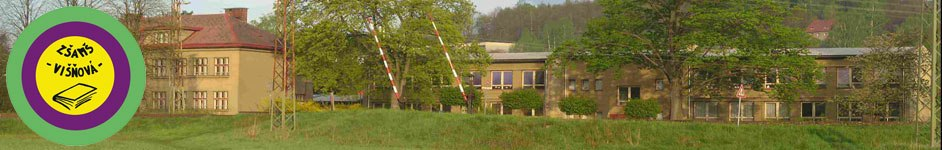 Inovace a zkvalitnění výuky směřující k rozvoji matematické gramotnosti žáků základních školEU – OPVKnázev: Dělení čísel zakončených nulamiautor: Lenka Křelinovápředmět: Matematika – čísla a početní operacetřída: 4. Třídamateriály: www.logotypyzdarma.czDělení čísel zakončených nulamiDělení 10, 100, 100Např.: 8500 : 10 = 850			 zk.: 850 . 10 = 8500700 : 10 =			 	600 : 100 = 				13000 : 1000 =zk.:70 : 10 =			          6000 : 100 = 				130000 : 1000 =zk.:7000 : 10 = 			          60000 : 100 = 			13000 : 100 =zk.:70000 : 10 =			         600000 : 100 = 			13000 : 10 =zk.:2. Dělení 20, 30, 40Např.: 120 : 30 = 12 : 3 = 4 					zk.: 4 . 30 = 12400 : 20 =				 60 : 30 =				 400 : 400 =zk.:800 : 20 =				 120 : 30 = 				1200 : 400 =zk.:1600 : 20 =				 180 : 30 = 				1600 : 400 =zk.:320 : 20 =				 240 : 30 = 				1200 : 400 =zk.:Hodnocení: Kolik si dáš hvězdiček?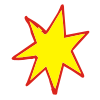 